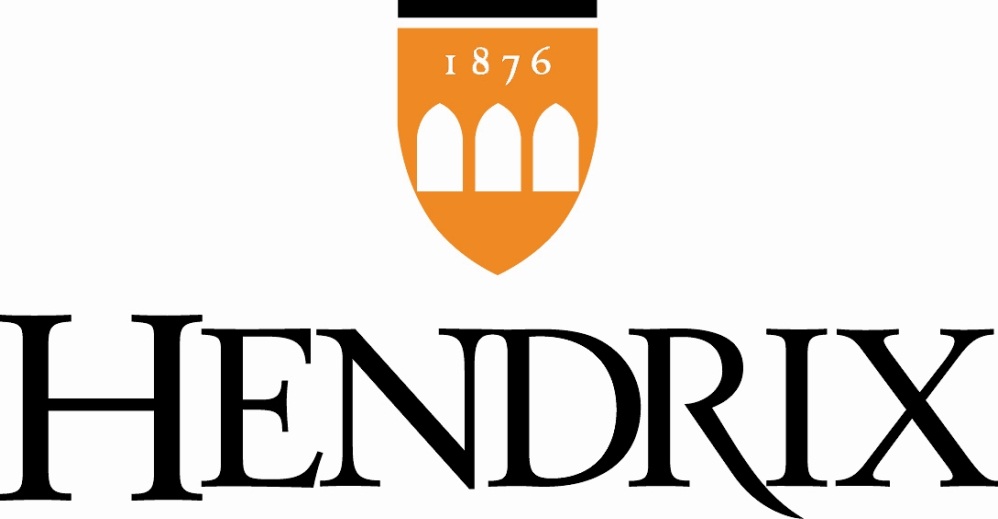 Research Participant Payment RecordNONSTUDENT PARTICIPANTSBy signing this form, I acknowledge that I have received the given amount as an incentive for participating in this research project.This information will be kept secure and confidential in The College files, but may be reviewed by State or internal auditors.  Research ProjectPrinciple InvestigatorE-mail AddressDates of ProjectFull Legal Name (print legibly)Social Security NumberPermanent AddressSignatureAmountDate